Literacy:Numeracy:Numeracy:During term 2, we will focus on blending sounds together, as well as developing our writing, reading, listening and talking skills. Readingread an unfamiliar text with fluency and understandingdemonstrate understanding through answering literal, inferential and evaluative questions and generate their own questionsWritingUse the spelling rules we have learned to make a good attempt at spelling unfamiliar wordsRe-read their own writing to ensure it makes senseFocus on forming all letters/numbers correctly, and the right way round.Listening and talkingunderstand when to talk and listen, and when to ask questionsfollow simple verbal instructions to complete a specific taskDuring term 2 we will consolidate learning from term 1, as well as introducing new concepts and vocabulary , so that most children will be able to:add and subtract 2 or 3 numbers within 10, or up to 50 for somebe able to instantly recall and verbalise the number bonds to 10, and doubles to 15+15Recognise and write the numbers to 100, with the help of a 100-squarefind lines of symmetry in simple shapescompare numbers, and use the symbols for ‘greater than’, ‘less than’ and ‘equal’.partition numbers into tens and onesDuring term 2 we will consolidate learning from term 1, as well as introducing new concepts and vocabulary , so that most children will be able to:add and subtract 2 or 3 numbers within 10, or up to 50 for somebe able to instantly recall and verbalise the number bonds to 10, and doubles to 15+15Recognise and write the numbers to 100, with the help of a 100-squarefind lines of symmetry in simple shapescompare numbers, and use the symbols for ‘greater than’, ‘less than’ and ‘equal’.partition numbers into tens and onesHealth & Wellbeing:Contexts for Learning:Contexts for Learning:FOOD AND HEALTH• design  a range of healthy lunches.• apply and understand the principles of cleanliness, hygiene and safety to everyday routinesRELATIONSHIPS• understand that a wide range of different kinds of friendships and relationships exist• explain that positive relationships can promote health and wellbeing• identify and practise skills to manage changing relationshipsTopic this term is Traditional Tales and Legends:  this is closely linked with HWB, Maths and Writing. • show an understanding that a wide range of different kinds of friendships and relationships exist.• explain that positive relationships can promote health and wellbeingCreative writing relating to our Topicwrite an imaginative cartoonuse describing words when writing a story about Puff the Magic Dragonuse rhyming words to write a poemwrite an imaginative letter.Topic this term is Traditional Tales and Legends:  this is closely linked with HWB, Maths and Writing. • show an understanding that a wide range of different kinds of friendships and relationships exist.• explain that positive relationships can promote health and wellbeingCreative writing relating to our Topicwrite an imaginative cartoonuse describing words when writing a story about Puff the Magic Dragonuse rhyming words to write a poemwrite an imaginative letter.Other Information:Other Information: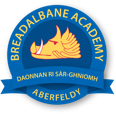 A primary P.E. specialist will be working with pupils weeklyA primary P.E. specialist will be working with pupils weekly